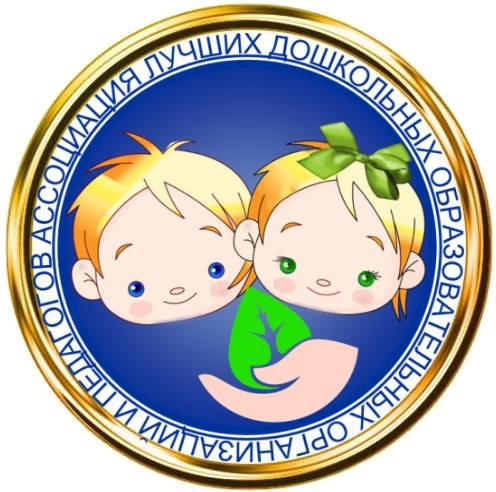 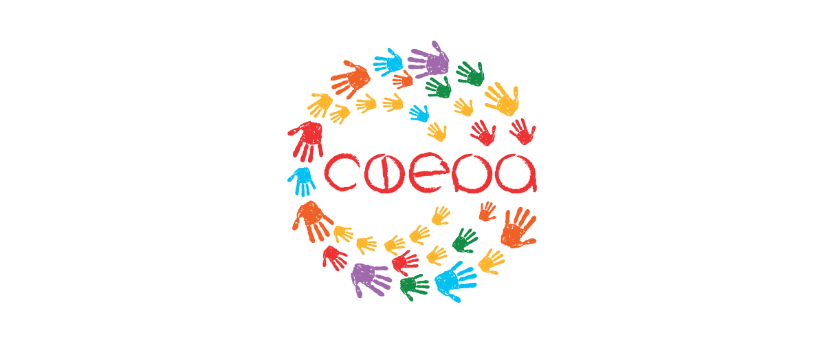 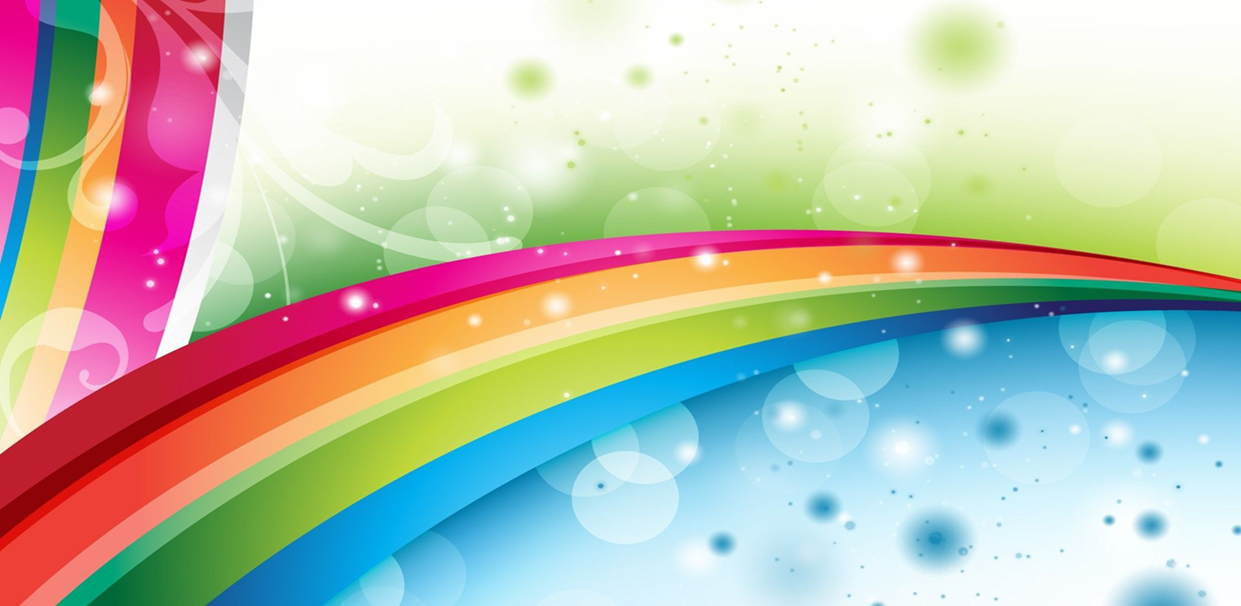 ПОЛОЖЕНИЕО проведении   V Всероссийского конкурса детского творчества«МАЛЕНЬКИЙ ГЕНИЙ – 2021»V Всероссийский конкурс детского творчества «МАЛЕНЬКИЙ ГЕНИЙ–2021» – это общественно-педагогический, научно-исследовательский проект, реализуемый по Плануосновных мероприятий Ассоциации лучших дошкольных организаций и педагогов на 2020 - 2021 уч. год, проводимый на основании «Десятилетия детства» (на 2018 – 2027 г.г.) в его разделах «Культурное развитие детей», «Организационные мероприятия», «Социальная защита детей-инвалидов и детей с ограниченными возможностями здоровья и их интеграция в современное общество».IV Всероссийский конкурс детского творчества «МАЛЕНЬКИЙ ГЕНИЙ – 2021» (далее – Конкурс) объявляется к проведению «Ассоциацией лучших дошкольных образовательных организаций и педагогов» и проходит при поддержке Российского общества социологов (РОС) и Издательства «Творческий Центр Сфера».Общие положения.1.1.	Способности в отличие от задатков – приобретенное качество. Именно в годы детства внутренние условия формирования возрастного развития являются одновременно и факторами формирования способностей. Даже слабые способности ребенка можно развить, если целенаправленно и систематически заниматься, прививать интерес к той или иной деятельности. Конкурс нацелен на создание условий для художественно-эстетического и творческого развития юных дарований.    Идейной составляющей Конкурса является культурно-историческая концепция Льва Семёновича Выготского и включает систему конкурсов творческих работ по выбору самого ребенка, согласно его интересам, увлечениям, изобразительным умениям и творческим способностям. Конкурс представляет образовательную технологию «индивидуальный маршрут развития» по определению творческих способностей у детей дошкольного возраста и их развитию, а также новую технологию конкурсной деятельности «Маршрут Маленького гения». Конкурс направлен на оптимизацию художественно-эстетического развития детей, максимальную реализацию творческого потенциала каждого ребенка, предоставление детям возможности пройти путь от первых проявлений склонностей до яркого расцвета художественных способностей, создания условий для формирования успешной жизненной перспективы, его образования, воспитания и социализации, обеспечение педагогической поддержки со стороны куратора в партнёрстве с семьёй во имя ребёнка.1.2.	К участию в конкурсе приглашаются дети 3-8 лет, воспитанники детских образовательных организаций, как членов Ассоциации лучших дошкольных образовательных организаций и педагогов, так и все желающие.1.3.	Критерии оценки детских творческих работ: художественная и эстетическая выразительность, разнообразие видов художественной деятельности (рисунок, аппликация, художественный труд) и материалов, оригинальность и самостоятельность. 1.4. Принципы проведения конкурса:      -принцип максимального разнообразия предоставленных возможностей для художественно-эстетического развития личности;     -принцип индивидуализации и дифференциации;     -принцип свободы выбора номинаций и тем конкурса, последовательности их прохождения, а также сроков участия;     -принцип создания «Ситуации Успеха» для каждого участника, исходящий из постулата, что каждый ребенок хочет признания, уважения и любви окружающих.2. Сроки проведения конкурсаСрок приема конкурсных работ с 4.01. 2021 г. по 15.05. 2021 г. Результаты конкурса объявляются 20.05. – 1. 06. 2021 г.Рассылка Главного приза конкурса «ЗВЕЗДА» МАЛЕНЬКОГО ГЕНИЯ – 2021 с 25.05. – 15.06. 2021 г.Дипломы по промежуточным конкурсам, составляющих Маршрут Маленького гения, высылаются каждые 2 недели. Результаты конкурса по каждой номинации публикуются на странице конкурса сайта Ассоциации. Дипломы рассылаются по предварительной заявке куратора.                                                         6. Основное содержание конкурсаКонкурс детского творчества «Маленький гений» представляет новую конкурсную технологию «Маршрут Маленького гения».  В Конкурсе "Маленький гений - 2021" нет проигравших! Проходя "Маршрут Маленького гения", ребенок шаг за шагом учится представлять свои знания, суждения, размышления об окружающем мире, а затем, и фантазировать, воображать, в красках и образах выражать свои чувства и эмоции, и даже шутить в своих творческих работах, используя доступные изобразительные средства. У ребенка активизируется познавательный интерес к миру, расширяется кругозор и творческие способности: овладение новыми видами и технологиями художественной деятельности (нетрадиционные художественные техники, художественный труд, макетирование, инсталляции, компьютерная графика, художественная фотография и т.д.).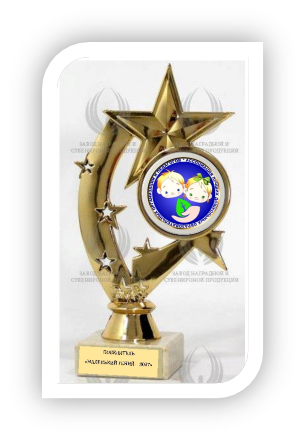 Главный приз конкурса присуждается за творческую активность при успешном участии во всех промежуточных конкурсах (7 конкурсов), которые идут одновременно по 1 - 2 месяца (в маршруте «Я - автор и художник новой книги!» 5 конкурсов). Можно проходить конкурсы последовательно или выстроить собственный план, согласно интересам детей, ведь, каждый конкурс проводится по 1 - 2 месяца - вы всё успеете!Все конкурсы самодостаточны, т.е. за каждый конкурс ребенок получает Диплом (электронный, при заказе куратора). Каждые 2 недели проводится рассылка Дипломов (электронные) по промежуточным результатам на электронный адрес куратора.Лучшие работы размещаются на странице конкурса сайта Ассоциация лучших дошкольных образовательных организаций и педагогов»: https://www.myplaneta.net                                                                                                                                                           Приложение 1                                Расписание конкурсов на 2021 г:Победителям Маршрута «Я - автор и художник новой книги!» предусмотрены специальные призы Творческого центраИздательства «Сфера»                                                                                                                                  Приложение 2                                                  ЗАЯВКА(отправляется отдельным файлом с фамилией куратора вместе с конкурсными работами на эл. адрес: malgeniy21@gmail.com)При участии 10 работ в конкурсе, при условии оплаты дипломов, куратору высылается «Благодарность».Желаем получить главный приз Всероссийского конкурса -  Звезду «Маленького гения - 2021»!      Маршрут «Я - автор и художник новой книги!»                                             (новый)Сроки «Приключения в Новогоднем лесу»4.01 - 30.01.«Рассказ (сказка) о своём питомце»1.02 - 1.03.«Старая сказка на новый лад» 1.03 – 1.04.«Мы - вместе!» один интересный день из жизни своей семьи1.04 - 1.05«Книга - Мечта!»   15.04 -15.05      Маршрут «Удивительный мир архитектуры»                                             (новый)Сроки «Снежные дворцы и замки» (Дворец Снежной Королевы, Терем Деда Мороза и др.)4.01 - 30.01.«Путешествие в прошлое» Храмы и дворцы Древней Греции15.01 - 15.02.«Какие разные жилища!» Мир традиционной архитектуры разных стран и народов (русский терем, японский дом - минка, китайский «сыхэюань», вигвамы индейцев Америки, юрты якутов и др.)1.02 – 30.02.«Златоглавые храмы России» (Храмы, церкви, часовни, храмовые комплексы своего города, региона)15.02 - 15.03«Таинственный космос: города на неизвестных планетах»    15.03 -15.04«Домики на веточках» Домики (скворечники) для птиц, пчёл, бабочек и др.   15.04 - 15.05«Дом моей мечты!»    1.04 - 15.05          Маршрут «Счастливое детство»Сроки Родные просторы.4.01 - 30.01.Сказка, сказка, приходи!15.01 - 15.02.Мой любимый питомец1.02 – 30.02.Космические приключения1.03 - 15.04Таинственный мир океанов   1.04 -30.04Однажды, я… Не верите?   15.04 - 15.05Город счастливого детства   1.04 - 15.05  Маршрут «По странам и континентам»РОССИЯ - наша Родина4.01 - 1.02Главный сад Европы – Италия15.02-30.02.Туманный Альбион – Англия1.02 - 1.03.Страна восходящего солнца Япония15.03 - 30.03.Новый Свет - Америка1.04 - 30.04.Страна пирамид - Египет15.04 - 15.05Мифы Древней Греции1.04 - 15.05                 Маршрут «ДИЗАЙН ИГРУШЕК»«Кладовая природы» игрушки из природного материала4.01 - 1.02«Куколки из бабушкиного сундука» Русская народная игрушка(текстиль, глина, роспись по дереву и др.) 15.02-30.02.Игрушки из бумаги (бумагопластика - оригами, торцевание, квиллинг, работа с гофрированной бумагой, теневой театр и др.)1.02 - 1.03.«Новая жизнь старых вещей» Игрушки из бросового материала.15.03 - 30.03.«Яркий мир текстильной игрушки» Игрушки из ткани (текстиль, фетра, войлока, ниток и др.)1.04 - 30.04.«Мукосольки» - игрушки из солёного теста.15.04 - 15.05«Я – дизайнер новой игрушки» Мастер-класс по созданию авторской игрушки (фото)1.04 - 15.05 Маршрут «КАК ПРЕКРАСЕН ЭТОТ МИР!»«Дикие и домашние – все такие важные!» (рисунки, аппликации, поделки, композиции о диких и домашних животных)          4.01 - 1.02«В царстве флоры и фауны» (творческие работы в различных техниках,передающие красоту и гармонию растительного и животного мира)         15.02-30.02.«В гостях у Лесовичка» (создание художественного образа Лесовичка – заботливого хозяина леса, материалы на выбор)1.02 - 1.03.«Подводная Одиссея» (прекрасный и загадочный подводный мир)15.03 - 30.03.«По страницам Красной книги» (творческая работа об одном исчезающем виде растений или животных, отношение автора к проблемечерез средства художественной выразительности) 1.04 - 30.04.«Из мусорной кучки – классные штучки!» (игрушки, арт-объекты, полезные вещи из бросового материала)15.04 - 15.05«Мои дела в защиту природы» (рисунки, аппликации, поделки, композиции)1.04 - 15.05Маршрут «По страницам любимых сказок»	                 «Жили – были…» Русские народные сказки (иллюстрация к любимой сказке)4.01 - 1.02 «У Лукоморья…» Сказки А.С. Пушкина (рисунок, аппликация, поделка, инсталляция)15.02-30.02.      «Волшебные превращения в сказках Шарля Перро» (иллюстрация: рисунок,       аппликация, поделка, инсталляция)1.02 - 1.03.     «Сказочный мир Г.Х. Андерсена» (творческая работа по одной из сказок:     «Русалочка», «Дюймовочка», «Стойкий оловянный солдатик»,     «Снежная королева», «Принцесса на горошине», «Дикие лебеди» и т.д.)15.03 - 30.03.      «Сказки и рассказы о животных» (иллюстрация к рассказу или сказке, напр.,      Толстого А.Н., Сутеева В.Г., Мамин-Сибиряк Д.Н., Киплинга Р., Д.Родари, др.  )1.04 - 30.04.       «Ходят сказки по планете!» (творческая работа на тему одной       сказки народов мира)15.04 - 15.05       «Я – автор новой сказки!» (авторская иллюстрированная книжка-малышка,       сочиненная ребенком сказка – от 2-х страниц, текст может быть напечатан или       записан взрослым).1.04 - 15.05  Фамилия и имя ребенка,                   возраст        Маршрут,      Номинация         Название работы,художественные       материалы           Название ДОО, Ф.И.О. куратора, эл. адрес.123